Рядовая пневматическая сеялка для зерновых культурSFOGGIA KAPPA SPF KAPPA SPF пневматическая зерновая сеялка с гидравлически складывающейся рамой. Единственная на рынке со своими особенными характеристиками, имеет бункер для семян с большой емкостью, а также бункер для удобрений. Полная или частичная выгрузка, равномерное распределение посева даже при неровностях почвы, благодаря своей системе копирования земли. Сошники, расположенные в три ряда гарантируют равномерную глубину работы и никакого закупоривания, колеса с амортизаторами для наиболее большой скорости посева и для минимального изнашивания самой структуры машины. Система внесения удобрений гарантирует равномерное внесение и точный контроль. 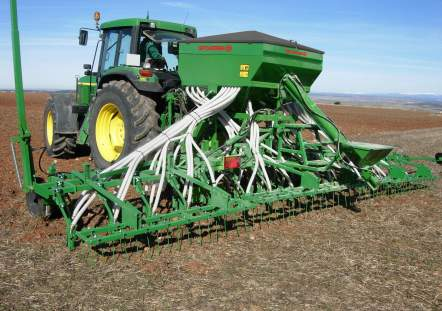 Предназначена для посева злаковых: пшеница, ячмень, овес, рис. Также для мелких семян, как медицинские травы, рапс и др.Серийное оснащение:Соединение трехточечным устройством II/III категории; Турбина с роликовым дозатором для посева больших и малых семян, в больших и малых количествах, встряхиватель семян;ВОМ 540 оборотов/минуту;Боковые модули с системой копирования поверхности земли с регулируемыми колесами серийными для моделей 5000 и 6000, по заказу за доп. стоимость для других версий;Бункер для семян/удобрений железный, крашенный;Пневматическая система распределения удобрений;Ведущие колеса 10.0/75-15.3;Независимые друг от друга сошники, расположенные в три ряда;Регулировка глубины посева с помощью колес боковых модулей;Борона для покрытия семян, копирующая поверхность земли в два ряда зубьев;Платформа загрузки с лестницей;Гидравлический маркер;Система освещения и дорожные знаки;Кардан;Коммерческие условия  Инновационная техника 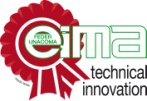 Kappa SPFKappa SPFKappa SPFKappa SPFKappa SPFKappa SPFKappa SPFKappa SPFРабочая ширинаТранспортная ширинаЕмкость бункера для семянЕмкость бункера для удобренийМинимальная мощность трактораКоличество рядовМеждурядное расстояниеСтоимость, € 6,00 м.3,00 м.1350,00 л.900 л.200 л.с.4812,5 см.61 950,006,00 м.3,00 м.1350,00 л.900 л.200 л.с.4015,0 см58 650,00Стоимость указана в Евро, с НДС 18%. Оплата производится в рублях по курсу ЦБ на день оплаты.В стоимость включены монтаж и ввод в эксплуатацию  оборудования, обучение персонала.Гарантия на оборудование: 12 месяцевСрок поставки: 30 рабочих дней с момента внесения предоплаты 20% Условия поставки: DDP г. Ярославль